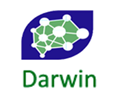 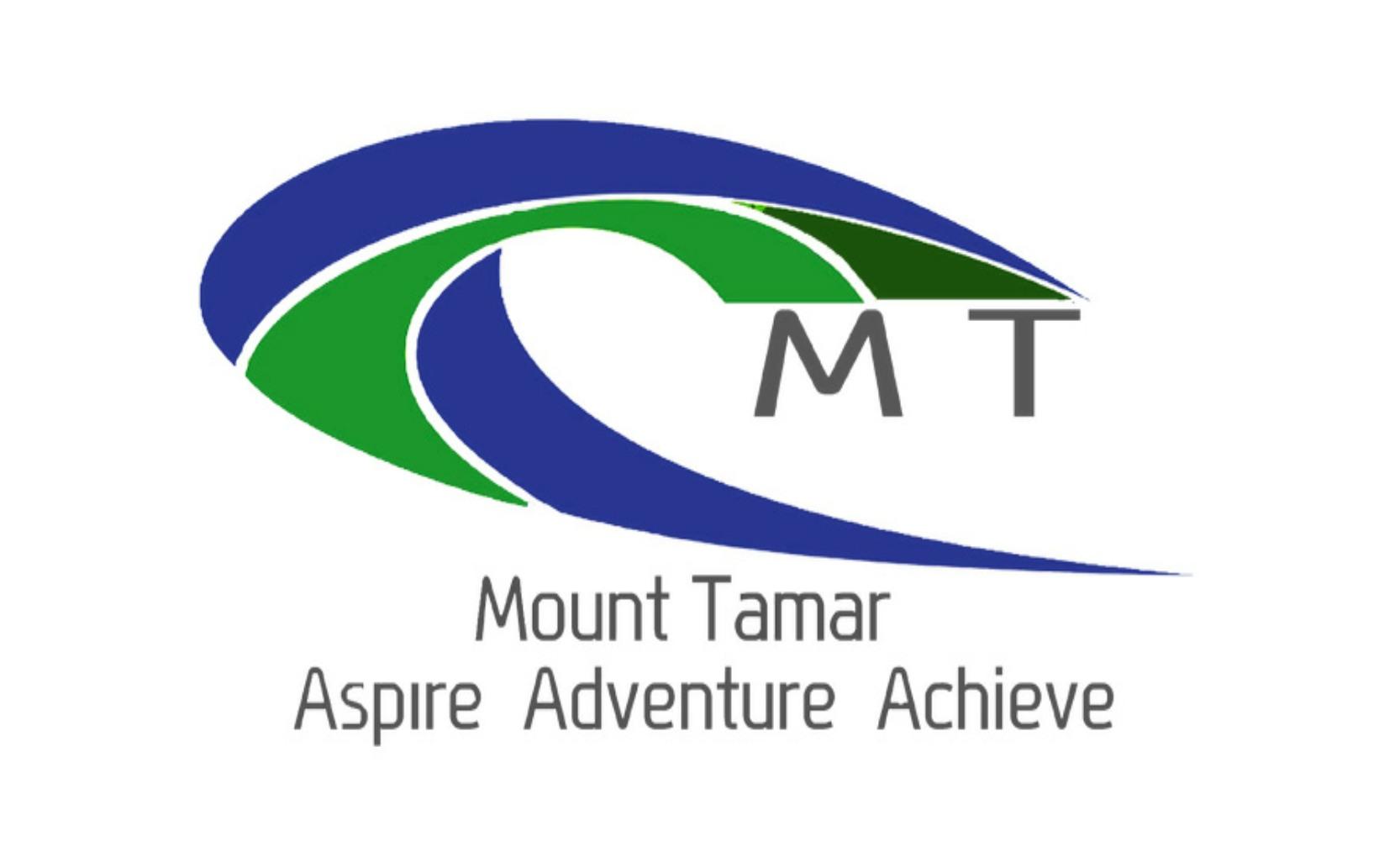 The Darwin CentreProvision Request FormDarwin Use Only:Please return this form to  l_duffy@mounttamar.org.uk                                                    k_wentworth@mounttamar.org.ukName of School /SettingName of Headteacher /PrincipalName of StudentName of Teacher / Member of StaffDate of BirthName of School EPYear GroupSchool Tel noEHCP in placeSchool Contact NameRoleE mailAgency Involvement:Agency Involvement:Agency Involvement:Agency Involvement:Identified Need and / or Additional DifficultiesCurrent provision in placeAreas of concernHow do you feel the Outreach Team could best support you?Additional Information / CommentsDate receivedAction:Action:Action:Action: